Rozvoj a podpora turistického potenciálu v Gmine Gródek nad Dunajcem a obci LendakProgram cezhraničnej spolupráce Interreg V-A Poľsko-Slovensko 2014-2020Vedúci partner: Gmina Gródek nad DunajcemPartneri: Obec Lendak a Horyzont 360 FoundationCieľom projektu je udržateľný rozvoj cestovného ruchu na poľsko-slovenských hraniciach s využitím prírodného a kultúrneho dedičstva Gminy Gródek nad Dunajcem a obce Lendak a propagácia turistických hodnôt pohraničia pre  turistov a miestných obyvateľov.Špecifické ciele projektu:1. Posilnenie medzisektorových partnerov a obyvateľov pohraničia organizovaním spoločných podujatí zaujímavým a tradičným spôsobom predstavujúcim jedinečné krajinné a kultúrne zdroje pohraničnej oblasti.2. Zavedenie novej rekreačnej ponuky na základe rozvinutej cezhraničnej turistiky.3. Zvyšovanie povedomia a docenenia kultúrneho a prírodného dedičstva pohraničia prostredníctvom komplexných propagačných a informačných aktivít.Aktivity v projekte:1. Výstavba parkovacích miest a náučných tabúľ, altánok pre turistov s malou architektúrou v Gmine Gródek nad Dunajcem.2. Nákup vybavenia pre Gminu Gródek nad Dunajcem (horské bicykle a elektrobicykle).3. Vypracovanie propagačných materiálov a organizácia kultúrnych podujatí.4. Výstavba náučných tabúľ, altánok pre turistov s malou architektúrou v obci Lendak.5. Nákup vybavenia pre obec Lednak (horské a elektrické bicykle, dobíjacia stanica na elektrobicykle).6. Riadenie a propagácia projektu.Výsledky projektu:• 2 nové, modernizované alebo rozšírené prvky infraštruktúry pre cezhraničnú turistiku• Zakúpené vybavenie pre turistov: 2 (súpravy horských a elektrických bicyklov)• Organizácia cyklického rekreačného a kultúrneho podujatia• 2 namontované objekty mlej architektúryObdobie realizácie projektu: 1. 1. 2020 - 30. 11. 2020Hodnota projektu: 136 292,88 EURVrátane spolufinancovania (73,37 %): 99 998,07 EUR z Európskeho fondu regionálneho rozvojaa štátneho rozpočtu: 8 784,85 EUR 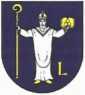 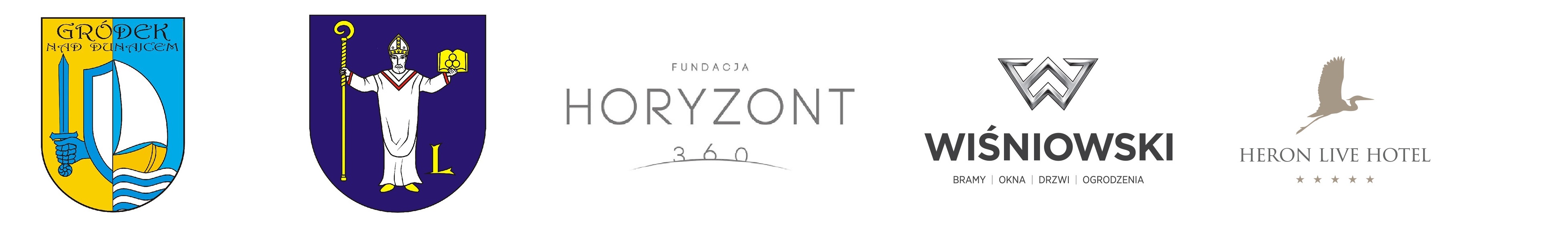 Gmina Gródek nad Dunajcem33-318 Gródek nad Dunajcem 54 www.gminagrodek.pl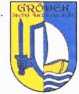 